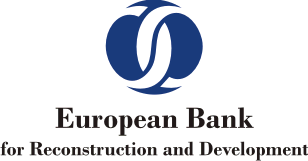 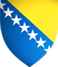 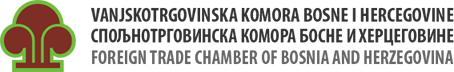 REGIONALNA KONFERENCIJA O JAVNIM NABAVKAMA24. i 25.02.2014. godinePRELIMINARNI PROGRAMMjesto održavanja:Vanjskotrgovinska/Spoljnotrgovinska komora Bosne i Hercegovine Branislava Đurđeva 1071 000 Sarajevo, Bosna i Hercegovina Radni jezik: Engleski jezik (uz obezbijeđen simultani prijevod)PRVI DAN – 24.02.2014.Prof. dr. Duljko Hasić, moderator konferencije DRUGI DAN KONFERENCIJE, 25.02.2015.8.30 – 9.00 Registracija učesnika 09.00 – 10.30 Prva sesija: Pozdravna obraćanja (po 10 min)Prof. Dr. Duljko Hasić, Direktor Instituta za edukaciju VTK BIH Nemanja Vasić, Predsjednik Vanjskotrgovinske komore BiHĐinita Fočo, Direktorica Agencije za javne nabavke BiHErnadina Bajrović, vice guverner Centralne banke BiHIan Brown, Direktor regionalnog ureda EBRD-a u BiHTatiana Proskuryakova, Direktor ureda Svjetske banke u BiHPredstavnik Hrvatske gospodarske komorePredstavnik Privredne Komore SrbijeErich Cossutta, Confindustria Serbia Predstavnik ICEX ŠpanijaJan Jackholt, Direktor odjela za javne nabavke EBRD-a ili potpredsjednik EBRD-a10.30 – 10.45Kafe pauza 10.45 – 11.4510.45 – 11.2011.20 – 11.45Druga sesija: Jan Jackholt, direktor odjela za javne nabavke, EBRDJavne nabavke i EBRDStrategija za biznis – kako dobiti ugovorePoslovne mogućnosti u projektima koje financira EBRDKashmira H. Daruwalla, Svjetska banka – upravljanje globalnim praksama (GGODR)Javne nabavke i Svjetska banka Poslovne mogućnosti u projektima koje financira Svjetska banka 11.45 – 13.00 Treća sesija: Stvaranje kapaciteta za javne nabavkeProf. Gustavo Piga, direktor međunarodnog master studija za javne nabavke na, Tor Vergata Univerzitet Rim (25 min)Stvaranje kapaciteta BH kompanija kroz edukaciju i iskustvo (20 min)Stvaranje kapaciteta za javne nabavke u Srbiji kroz edukaciju i iskustvo, Dr. Marko Spiler, Institut za ekonomiju i pravo (15 min)Diskusija (pitanja i odgovori) (15 min)13.00 – 14.00 Pauza za ručak 14.00 – 15.00 Četvrta sesija: Kako organizovati kompanije iz Regije radi povećanja uspjeha na tenderima u regionu i za nastup na trećim tržištima? (po 15 min)Kompanija iz BiH (TBC)DIV-Tvornica vijaka (TBC)Končar-KET (TBC) Dalekovod (TBC) Diskusija (pitanja i odgovori) (15 min)15.00 – 15.45 Iskustvo / barijere na javnim tenderima u regiji i drugim tržištima(3 predstavnika iz BiH, Španije, Italije, Mađarske, Srbije)Kako povećati šanse uspješnosti projekta kroz pažljivo strukturiranje inputa konsultanata, Miroslav Kucera „Aspiro“, Češka R.Diskusija (pitanja i odgovori) (15 min)15.45 – 16.00Kafe pauza16.00 – 16.30 Peta sesija: Osiguranje i finansiranje izvoznih poslova Izvozno-kreditna agencija BiH-IGA, Aldijana Dubravić, stručni saradnik za kreditne poslovePredstavnik osiguranja AXA i COFACE-kompanije za osiguranje i naplatu potraživanja 16.30 – 17.30B2B Konsultacije09.30 – 09.00 Registracija učesnika09.00 – 09.3009.30 – 10.0010.00 – 10.3010.30 – 10.45Prva sesija: Zajedničko učešće kompanija iz Regije na tenderima – focus na javne nabavkeKako pripremiti Joint Venture uzimajući u obzir postojeće financijske modalitete? Prezentacija predstavnika Agencije za javne nabavke BiHDruga sesija: Melika Alajbegović – PPA/N. Jeremić PPO BeogradČetvrti dio: Javne nabavke u projektnom dizajnu, planiranju i odgovornostiTreća sesija: „Javne nabavke, MSP i strategija ekonomskog rasta“Univerzitet Rim, Marina TurcatiSlučaj #1: Energetika – robe. Koji su rizici u nabavkama?10.45 – 11.00Pauza za kafu11.00 -11.1511.15 – 11.4511.45 – 12.0012.00 – 12.30 Slučaj #2: Energetika – robe: Diskvalifikacija učesnika tendera Četvrta sesija: Autoceste B&H, Mirza Resić Slučaj #3: Izgradnja puteva. Iskustvo iz građevinarstva.Peta sesija: Javne nabavke u sektoru električne energije EP Srbije, M. Jugović Min. Energetike Bugarske, Z. Pekova12.30 – 13.30 Pauza za ručak 13.30 – 14.00 14.00 – 14.3014.30 – 14.45Šesta sesija: Putevi Srbija, Marko Jeremić & Đorđe ProkićSlučaj #4: Infrastrukturni radovi – ne-performanse izvođačaSlučaj #5: Energetika – robe. Planiranje i pakovanje tenderaSlučaj #6: Energetika – robe. Sukob interesa Peti dio: Tenderska dokumentacija   Slučaj #7: Transportni radovi. Integritet tenderskog procesaSlučaj #8: Građevinski radovi. Specifično iskustvo14.45 – 15.00 Pauza za kafu15.00 – 15.30 15.30 – 16.15Sedma sesija: Autoputevi RS, Davor Vučković / Veljko SikiricaŠesti dio: Otvaranje tendera i evaluacija radova i robaSlučaj #9: Transport-robe. Alternativni tenderi Slučaj #10. Izgradnja puteva. Klarifikacija tendera Diskusija (pitanja i odgovori) (15 min)16.15 – 17.15 B2B sastanci